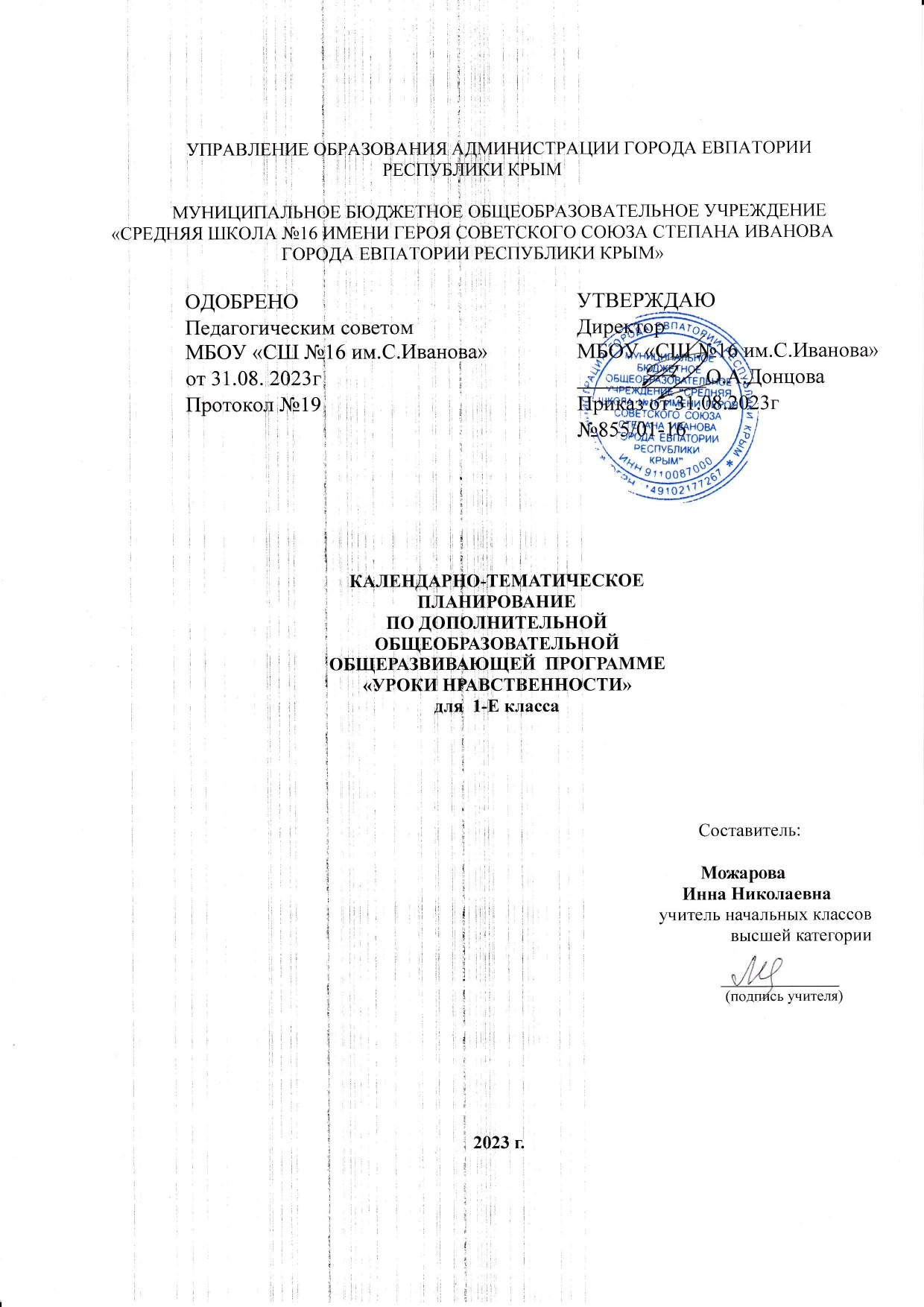 Календарно-тематическое планирование в 1-Е классе№ п/п№ п/пДатаДатаТема урокапланфактпланфактТема урока101.09Правила школьной жизни.208.09Правила поведения в общественных местах. Что делать, если ты оказался заложником?315.09Безопасный путь в школу.422.09Правила поведения на воде.529.09Правила поведения при ЧС.606.10Правила безопасности на природе. Ядовитые растения, грибы, животные.713.10Здоровый образ жизни. Профилактика вирусных инфекций.820.10Если ты остался дома один.927.10ОБЖ. Осенние каникулы.1010.11Когда мы едины – мы непобедимы.1117.11Твои права и обязанности в школе и семье.1224.11Мама – первое слово.1301.12Интернет. Какие правила нужно знать?1408.12Конституция – основной закон государства.1515.12Наступает Новый год1622.12ОБЖ. Зимние каникулы.1729.12Ты – другие учащиеся. Правила поведения в школе.1812.01День Республики Крым.1919.01Правила дорожного движения. Гололедица.2026.01Правила безопасности на улице.2102.02Как избежать опасных домогательств и насилия.2209.02Защитникам Отечества– слава!2316.02Мы за ЗОЖ.2401.03Наши бабушки, мамы, сестры.2515.03ОБЖ.  Самые простые и важные правила безопасности. Электричество. Газ. Пожар.2629.03Крым и Россия - вместе! 2705.04Что такое дисциплина?2812.04День Космонавтики.2919.04Герои Евпатории. Освобождение Крыма от фашистских захватчиков.3026.04Предметы бытовой химии и их безопасное применение.3103.05Ядовитые грибы и растения.3217.05Водоёмы. Опасное поведение у водоёмов.3324.05Встречи с незнакомыми людьми. Правила поведения. Лето. Опасности на улице.